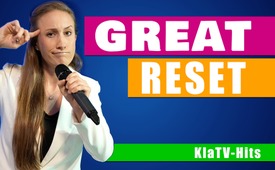 ♫ Great Reset ♫ (Ruth Elpida Sasek)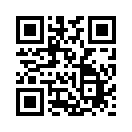 Ceux qui nous donnent des insectes à manger ou nous vendent des vaccins douteux devraient pouvoir prouver sur eux-mêmes que c'est exactement CE dont le peuple a besoin ! Nous ne dirons "oui" au "Great Reset" que lorsque Klaus Schwab et ses alliés auront prouvé sur eux-mêmes pendant 20 ans, qu'ils sont "heureux sans rien posséder", comme ils nous le promettent avec le Great Reset. Partagez cette pensée - partagez cette chanson.Nous voulons le Great Reset,
Oui, le Great, Great, Great,
nous voulons tester le Great Reset sur vous.

Pendant vingt ans ou plus, et ensuite
nous verrons si ça en vaut vraiment la peine.

Nous voulons tout tester sur vous,
de la vaccination à l'alimentation,
vous nous donnez même des insectes à bouffer.

Nous voulons tout tester sur vous,
de la vaccination à l'alimentation,
et ensuite nous verrons ce que vous allez faire de nous.

Nous voulons le Great Reset,
oui, le Great Reset,
nous voulons tester le Great Reset sur vous,

Pendant vingt ans ou plus, et ensuite
nous verrons si ça en vaut vraiment la peine.

Nous voulons le Great Reset,
oui, le Great Reset,
nous voulons tester le Great Reset sur vous.

Pendant vingt ans ou plus, et ensuite
nous verrons si ça en vaut vraiment la peine.de res.Sources:-Cela pourrait aussi vous intéresser:#BillGates-fr - Bill Gates - www.kla.tv/BillGates-fr

#Hits-fr - Les hits de Kla.TV - www.kla.tv/Hits-fr

#GreatReset-fr - Great Reset - www.kla.tv/GreatReset-fr

#KlausSchwab-fr - Klaus Schwab - www.kla.tv/KlausSchwab-fr

#RuthElpidaSasek-fr - Ruth Elpida Sasek - www.kla.tv/RuthElpidaSasek-fr

#PrincipeSourisLaboratoire - Le principe de la souris de laboratoire - www.kla.tv/PrincipeSourisLaboratoireKla.TV – Des nouvelles alternatives... libres – indépendantes – non censurées...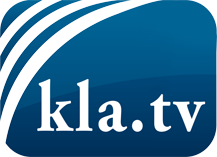 ce que les médias ne devraient pas dissimuler...peu entendu, du peuple pour le peuple...des informations régulières sur www.kla.tv/frÇa vaut la peine de rester avec nous! Vous pouvez vous abonner gratuitement à notre newsletter: www.kla.tv/abo-frAvis de sécurité:Les contre voix sont malheureusement de plus en plus censurées et réprimées. Tant que nous ne nous orientons pas en fonction des intérêts et des idéologies de la système presse, nous devons toujours nous attendre à ce que des prétextes soient recherchés pour bloquer ou supprimer Kla.TV.Alors mettez-vous dès aujourd’hui en réseau en dehors d’internet!
Cliquez ici: www.kla.tv/vernetzung&lang=frLicence:    Licence Creative Commons avec attribution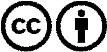 Il est permis de diffuser et d’utiliser notre matériel avec l’attribution! Toutefois, le matériel ne peut pas être utilisé hors contexte.
Cependant pour les institutions financées avec la redevance audio-visuelle, ceci n’est autorisé qu’avec notre accord. Des infractions peuvent entraîner des poursuites.